` HASSAN  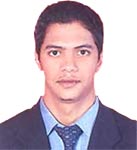 HASSAN.365262@2freemail.com    Career ObjectiveTo use my Skills in the best possible way for achieving the company’s goal and also contribute directly to the company’s income and business targets. Also, I would like to build a long-term career in Business development with opportunities for career growth and skills development.Career HistoryBranch Manager - Monte Carlo Rent a Car Abu Dhabi, 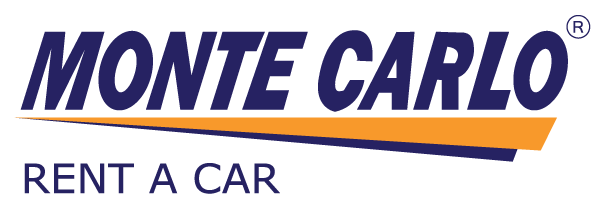 February, 2013  -  presentManaging the rental cars with the teamTraining and supervising the team to monitor and control performanceManaging the financial costs of the whole operations and making decisions based on resultsFormulated a comprehensive business plan complete with clear and actionable sales goals and targets.Planned and led training programs on staff development.Worked as a team member to provide the highest level of service to customers Planning, organizing and ability to manage multiple demands. Perform all job functions with special attention to good public relations.Perform sales activities to achieve company sales Targets.Coordinate daily with production and Sales Departments to arrange /organize vehicles needed according to the daily schedule of production and delivery. Liaising with quality control manager on a regular basis for ensuring that the vehicles available for rent are always in a rentable condition. Providing regular update to the Rental Operations Manager on the business patterns and competition activities in the region etc.Preparing Invoice, quotations, LPOs and follow up of the payments. Sending couriers, sorting incoming and outgoing mails. Independent screening, analyzing and prioritizing incoming and outgoing calls/Correspondence/faxes/e-mails etc.Providing a good communication link between customers and branch staff.Maintaining accurate, up-to-date records on vehicle maintenance, fuel purchases, incident reports, accident reports, vehicle condition reports and other records that are requested from managementBranch Manager – STEAM TEAM car wash and polish Abu Dhabi, 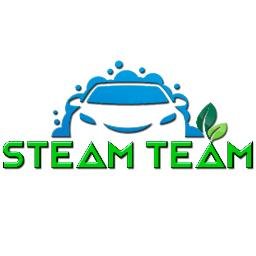 June 2011 – Feb 2013		Managing a team of 10 cleaners and polish expertsCultivate a culture of excellent customer service, leading by example, Resolve customer complaints effectively and promptly.Manage performances of store's employees (setting goals and objectives developing and motivating employees).Produce management information reports on shop performance in order to ensure that owner of the shop has the relevant information needed to support operational decision-making.Maintains quality service by establishing and enforcing company procedures.Prepares attendance sheet and salary sheet for the staff.Update income and expenses invoice.Count the money in cash drawers at the beginning to ensure that amounts are correct and that there is adequate change.Ran the bi-weekly payroll process.Executed accounts receivable collection.Built relationship with car rental companies and parts suppliers.Created team building exercises to influence employee moraleCustomer Service Executive / Executive Driver 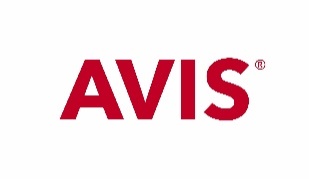 Ahmed AL Otaiba Rent a Car (AVIS)December 2006 – 2012Driving private cars to various locations around United Arab Emirates. Also worked in contracts with Avis as stated below:Assigned to handle Public relations duties for GASCO and Crown Prince Court to process and finalize government paperwork including insurance, municipality, and traffic departmentAssigned as customer service representative for AVIS service point in various location including Hilton Hotel and Musaffah to process car rental agreement with customers and deliver rental cars.Managing leasing contracts and overall rental process including invoicing and payment collection.Processing and Finalizing all documents related to government sectors that includes Traffic Department, Insurance and Municipality.Developed an excel sheet to keep track of incoming and outgoing mails & documents.Planning driving routes for the whole leasing team (the quickest & most economical)Gave a proposal training to the drivers team about how to reduce costs / save money while driving (economical driving tips)                                                       Education and CertificationEducation Nasser Secondary School Assist EgyptSecondary (high school) in Economics & TradeSkills and AbilitiesAble to cope with different people, difficult customer and work situation. A mature and responsible person, who has strong sense of loyalty to family especially to an honest and fair employer.Knowledge of all Emirates road.